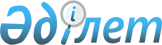 Об утверждении Медиа-плана по освещению мероприятий в рамках ЭКСПО-2017 внутри страны и на международных площадках на 2014 годРаспоряжение Премьер-Министра Республики Казахстан от 31 июля 2013 года № 120-р

      1. Утвердить прилагаемый Медиа-план по освещению мероприятий в рамках ЭКСПО-2017 внутри страны и на международных площадках на 2014 год (далее – медиа-план).



      2. Заинтересованным центральным государственным органам, акимату города Астаны, акционерному обществу «Национальная компания «Астана ЭКСПО-2017» (по согласованию):

      1) обеспечить надлежащее и своевременное исполнение медиа-плана;

      2) ежеквартально к 5 числу месяца, следующего за отчетным кварталом, представлять информацию о ходе исполнения медиа-плана в Министерство культуры и информации Республики Казахстан.



      3. Министерству культуры и информации Республики Казахстан обеспечить представление сводной информации о ходе выполнения медиа-плана в Правительство Республики Казахстан к 20 июля 2014 года и 20 января 2015 года.



      4. Контроль за исполнением настоящего распоряжения возложить на Министерство культуры и информации Республики Казахстан.      Премьер-Министр                            С. Ахметов

Утвержден          

распоряжением Премьер-Министра

Республики Казахстан    

от 31 июля 2013 года № 120-р  

Медиа-план

по освещению мероприятий в рамках ЭКСПО-2017

внутри страны и на международных площадках на 2014 год

      Примечание: расшифровка аббревиатур:

      АО «Национальная компания «Астана ЭКСПО» - акционерное общество «Национальная компания «Астана ЭКСПО-2017»

      ГА МБВ – Генеральная ассамблея Международного бюро выставок

      МБВ – Международное бюро выставок

      МИД – Министерство иностранных дел Республики Казахстан

      МКИ – Министерство культуры и информации Республики Казахстан

      МИНТ – Министерство индустрии и новых технологий Республики Казахстан

      МОН – Министерство образования и науки Республики Казахстан

      МООС – Министерство охраны окружающей среды Республики Казахстан

      МТК – Министерство транспорта и коммуникаций Республики Казахстан

      МЭБП – Министерство экономики и бюджетного планирования Республики Казахстан

      МСХ – Министерство сельского хозяйства Республики Казахстан

      АО «ФНБ» Самрук-Казына» - акционерное общество «Фонд национального благосостояния «Самрук-Казына»

      АЭФ – Астанинский экономический форум

      СМИ – средства массовой информации

      НПО – неправительственные организации

      ТВ - телевизионный
					© 2012. РГП на ПХВ «Институт законодательства и правовой информации Республики Казахстан» Министерства юстиции Республики Казахстан
				№ п/пНаименование мероприятийФорма завершенияСредства массовой информацииСроки исполненияОтветственные за исполнение123456Организационная работаОрганизационная работаОрганизационная работаОрганизационная работаОрганизационная работаОрганизационная работа1.Организовать информационное освещение брифингов и пресс-конференций по подготовке и проведению Международной специализированной выставки ЭКСПО-2017 в городе Астанеинформация в Правительство Республики Казахстанказахстанские и зарубежные СМИв течение 2014 годаМКИ, МИД, АО «Национальная компания «Астана ЭКСПО»

(по согласованию)2.Обеспечить содержательное наполнение специальных медиапроектов в эфире республиканских телеканаловинформация в Правительство Республики Казахстантелеканалы «Хабар», «Казахстан», «Астана», «СТВ», «24.KZ»в течение 2014 годаМКИ3.Организовать публикацию комментариев казахстанских и зарубежных общественных и политических деятелей (руководителей СМИ, НПО, депутатов и др.) о подготовке и проведении Международной специализированной выставки ЭКСПО-2017 в городе Астанеинформация в Правительство Республики Казахстанказахстанские и зарубежные СМИв течение 2014 годаМКИ, МИД, МООС4.Обеспечить открытие специальных рубрик в печатных СМИ и информационных агентствах, а также их информационное наполнениеинформация в Правительство Республики Казахстанказахстанские печатные СМИ, информационные агентства «Казинформ», «Bnews»в течение 2014 годаМКИ, заинтересованные государственные органы, АО «Национальная компания «Астана ЭКСПО» (по согласованию) 5.Организовать размещение обновленного логотипа Международной специализированной выставки ЭКСПО-2017 в городе Астане на официальных интернет-ресурсах государственных органов, посольств Республики Казахстан, средств массовой информацииинформация в Правительство Республики Казахстанофициальные интернет-ресурсы государственных органов, посольств Республики Казахстан, средств массовой информацииначиная с января 2014 годаМКИ, МИД, государственные органы, АО «Национальная компания «Астана ЭКСПО» (по согласованию)6.Обеспечить размещение интернет-баннеров Международной специализированной выставки ЭКСПО-2017 в городе Астане, анимационных модулей, инфографиков на официальных интернет-ресурсах организаторов и партнеров выставки, посольств Республики Казахстан, средств массовой информации, международных организаций, сайтов акиматов городов Астаны, Алматы и областейинформация в Правительство Республики Казахстанофициальные интернет-ресурсы организаторов и партнеров выставки, посольств Республики Казахстан, средств массовой информациив течение 2014 годаАО «Национальная компания «Астана ЭКСПО» (по согласованию), МЭБП, МКИ, МИД, заинтересованные государственные органы, акиматы городов Астаны, Алматы и областей7.Организовать продвижение специализированного сайта Международной специализированной выставки ЭКСПО-2017 в городе Астане в социальных сетях и блог-платформахинформация в Правительство Республики Казахстанблог-платформы и информационные сайтыначиная с января2014 годаМКИ, АО «Национальная компания «Астана ЭКСПО» (по согласованию)8.Организовать выход специальных номеров и специальных полос в газетах «Егемен Қазақстан» и «Казахстанская правда»информация в Правительство Республики Казахстангазеты «Егемен Қазақстан» и «Казахстанская правда»в течение 2014 годаМКИ9.Обеспечить информационное освещение всех мероприятий Международной специализированной выставки ЭКСПО-2017 в городе Астане (студенческих, социокультурных, массовых и прочих) в республиканских СМИинформация в Правительство Республики Казахстанказахстанские и зарубежные СМИв течение 2014 годаМКИ, АО «Национальная компания «Астана ЭКСПО» (по согласованию)10.Организовать проведение онлайн-конференций по подготовке к Международной специализированной выставке ЭКСПО-2017 в городе Астанеинформация в Правительство Республики Казахстанинформационное агентство «Bnews»в течение 2014 годаАО «Национальная компания «Астана – ЭКСПО» (по согласованию), МИД, МЭБП, МИНТ, МООС11.Организовать производство и распространение «вирусных» роликовинформация в Правительство Республики Казахстансоциальные сети, видео-хостингив течение 2014 годаАО «Национальная компания «Астана – ЭКСПО» (по согласованию)Информационная работаИнформационная работаИнформационная работаИнформационная работаИнформационная работаИнформационная работа12.Организовать информационную поддержку официальных визитов и встреч Генерального секретаря и экспертов МБВ в Республике Казахстанинформация в Правительство Республики Казахстанказахстанские СМИв течение 2014 годаМКИ, АО «Национальная компания «Астана ЭКСПО» (по согласованию), МООС, МИД, заинтересованные государственные органы13.Организовать информационную поддержку официальных визитов председателей и членов стран-участников МБВ, рабочих встреч по вопросам проведения Международной специализированной выставки ЭКСПО-2017 в городе Астанеинформация в Правительство Республики Казахстанказахстанские и зарубежные СМИв течение 2014 годаМИД, МКИ, МЭБП, «Национальная компания «Астана ЭКСПО» (по согласованию)14.Организовать информационное освещение участия казахстанских представителей в очередных ассамблеях МБВ за рубежоминформация в Правительство Республики Казахстанказахстанские и зарубежные СМИв течение 2014 годаМКИ, МИД, МЭБП, АО «Национальная компания «Астана ЭКСПО» (по согласованию)15.Организовать в рамках подготовки Международной специализированной выставки ЭКСПО-2017 в городе Астане освещение визитов Комиссара выставки Р. Жошыбаева информация в Правительство Республики Казахстанказахстанские и зарубежные электронные СМИв течение 2014 годаМИД, МКИ, АО «Национальная компания «Астана ЭКСПО» (по согласованию)16.Подготовить и разместить в СМИ специальные статьи о проведении Международной специализированной выставки ЭКСПО-2017 в городе Астанеинформация в Правительство Республики Казахстанказахстанские и зарубежные СМИв течение 2014 годаАкимат города Астаны, МКИ, МЭБП, МООС, МИД17.Информационное сопровождение участия Международной специализированной выставки ЭКСПО-2017 в городе Астане в мероприятиях Ассамблеи народа Казахстанаинформация в Правительство Республики Казахстанказахстанские СМИв течение 2014 годаМКИ, АО «Национальная компания «Астана ЭКСПО» (по согласованию)18.Организовать информационную поддержку региональных форумов, мероприятий в рамках Дня Независимости с участием ЭКСПО-2017информация в Правительство Республики Казахстанказахстанские и зарубежные СМИв течение 2014 годаМКИ, АО «Национальная компания «Астана ЭКСПО» (по согласованию)19.Организовать информационную поддержку международному велопробегу по тематике «Энергия будущего» The Sun Tripинформация в Правительство Республики Казахстанказахстанские и зарубежные СМИв течение 2014 годаМКИ, МИД, МООС, АО «Национальная компания «Астана ЭКСПО» (по согласованию)20.Подготовить и разместить интервью руководства МИНТ об инновационном развитии в рамках Международной специализированной выставки ЭКСПО-2017 в городе Астанеинформация в Правительство Республики Казахстанзарубежные СМИв течение 2014 годаМИНТ, МКИ21.Организовать информационное освещение участия представителей Республики Казахстан во Всемирном форуме энергии будущего в городе Абу-Даби и ежегодном Европейском форуме по энергии будущего в городе Женевеинформация в Правительство Республики Казахстанказахстанские и зарубежные СМИянварь 2014 годаМКИ, МИД, МООС, АО «Национальная компания «Астана ЭКСПО» (по согласованию)22.Организовать интервью руководства АО «ФНБ «Самрук-Казына» о проекте «Зеленый квартал»информация в Правительство Республики Казахстангазета «Казахстанская правда»февраль 2014 годаАО «ФНБ «Самрук-Казына» (по согласованию), МКИ23.Подготовить и разместить материал на тему «Развитие транспортной инфраструктуры» в рамках подготовки Международной специализированной выставки ЭКСПО-2017 в городе Астанеинформация в Правительство Республики Казахстангазета «Казахстанская правда»март 2014 годаМТК, МКИ24.Обеспечить участие руководства АО «ФНБ «Самрук-Казына» в программе «Зеленая экономика» по тематике Международной специализированной выставки ЭКСПО-2017 в городе Астанеинформация в Правительство Республики Казахстантелеканал «24.KZ»март 2014 годаАО «ФНБ «Самрук-Казына» (по согласованию), МКИ25.Освещение отдельной секции по тематике Международной специализированной выставки ЭКСПО-2017 в городе Астане в рамках Евразийского медиа-форумаинформация в Правительство Республики Казахстанказахстанские и зарубежные СМИапрель  2014 годаМКИ, МИД, МООС, АО «Национальная компания «Астана ЭКСПО» (по согласованию)26.Организовать подготовку и публикацию материала ко Дню науки в рамках тематики Международной специализированной выставки ЭКСПО-2017 в городе Астанеинформация в Правительство Республики Казахстанказахстанские СМИапрель 2014 годаМОН27.Обеспечить участие представителей строительных компаний «Зеленого квартала» в заседании дискуссионного клуба «Эксперт»информация в Правительство Республики Казахстантелеканал «Астана»апрель 2014 годаАО «ФНБ «Самрук-Казына» (по согласованию), МКИ28.Подготовить и разместить материал на тему «Реализация проектов в автодорожной отрасли в рамках Международной специализированной выставки ЭКСПО-2017 в городе Астане»информация в Правительство Республики Казахстанказахстанские СМИмай 2014 годаМТК, МКИ29.Организовать блог-, пресс-туры для зарубежных СМИ в город Астану:в период проведения АЭФ;на начало строительства выставкиинформация в Правительство Республики Казахстанзарубежные СМИмай- июль 2014 годаАО «Национальная компания «Астана ЭКСПО» (по согласованию), МИД30.Подготовить и разместить интервью с акимом города Астаны И.Тасмагамбетовым о развитии инфраструктуры и строительстве объектов Международной специализированной выставки ЭКСПО-2017 в городе Астанеинформация в Правительство Республики Казахстангазета «Казахстанская правда»июнь 2014 годаАкимат города Астаны, МКИ31.Организовать информационное освещение 155 и 156 ГА МБВинформация в Правительство Республики Казахстанказахстанские и зарубежные СМИиюнь, ноябрь 2014 годаМКИ, МИД, АО «Национальная компания «Астана ЭКСПО» (по согласованию)32.Организовать информационную поддержку по церемонии вручения официального логотипа и флага МБВ в городе Париж, Франция информация в Правительство Республики Казахстанказахстанские и зарубежные печатные СМИиюнь  2014 годаМКИ, МИД, АО «Национальная компания «Астана ЭКСПО» (по согласованию)33.Организовать информационную поддержку социально-культурных мероприятий в рамках Дня города с участием ЭКСПО-2017информация в Правительство Республики Казахстанказахстанские СМИиюнь, июль 2014 годаМКИ, МИД, заинтересованные государственные органы, АО «Национальная компания «Астана ЭКСПО» (по согласованию)34.Подготовить и разместить статью представителя МСХ о мерах, предпринимаемых по обеспечению продуктами питания во время проведения Международной специализированной выставки ЭКСПО-2017 в городе Астанеинформация в Правительство Республики Казахстангазета «Егемен Қазақстан»июль 2014 годаМСХ 35.Освещение международного эко-этно фестиваля «fourЭ» (отдельный сайд-ивент, посвященный ЭКСПО-2017)информация в Правительство Республики Казахстанказахстанские СМИавгуст 2014 годаМКИ, АО «Национальная компания «Астана ЭКСПО» (по согласованию)36.Подготовить и разместить интервью представителя МТК о развитии транспорта и коммуникаций в рамках подготовки и проведения Международной специализированной выставки ЭКСПО-2017 в городе Астанеинформация в Правительство Республики Казахстангазета «Казахстанская правда»август 2014 годаМТК, МКИ37.Подготовить и разместить интервью/статью руководителя рабочего штаба при Организационном комитете о развитии научного и кадрового потенциала Казахстанаинформация в Правительство Республики Казахстангазеты «Литер», «Алаш айнасы»август 2014 годаМОН, МКИ38.Подготовить и разместить материал на тему «Новые маршруты» в рамках подготовки Международной специализированной выставки ЭКСПО-2017 в городе Астанеинформация в Правительство Республики Казахстанинформационное агентство «Bnews»сентябрь 2014 годаМТК, МКИ39.Организовать подготовку и размещение интервью председателя правления акционерного общества «Национальная компания «Астана ЭКСПО-2017» Т. Ермегияеваинформация в Правительство Республики Казахстанказахстанские и зарубежные СМИоктябрь- ноябрь 2014 годаМИД, АО «Национальная компания «Астана ЭКСПО» (по согласованию)40.Организовать подготовку и размещение материала по вопросам коммерциализации отечественных технологий в области возобновляемой и альтернативной энергетики, энергосбереженияинформация в Правительство Республики Казахстанказахстанские СМИIII квартал 2014 годаМОН41.Организовать подготовку и размещение материала на тему «Энергосбережение и экологическая безопасность»информация в Правительство Республики Казахстангазета «Казахстанская правда»III квартал 2014 годаМОН42.Подготовить и разместить интервью руководства МИНТ о развитии туризма и привлечении инвестицийинформация в Правительство Республики Казахстангазета «Деловой Казахстан»октябрь 2014 годаМИНТ, МКИ43.Подготовить и разместить интервью с представителем МООС на тему «Возобновляемые источники энергии и потенциал Казахстана»информация в Правительство Республики Казахстангазета «Айқын»ноябрь 2014 годаМООС, МКИ44.Организовать распространение новостных материалов через международных партнеров информационного агентства «Казинформ» о подготовке к Международной специализированной выставке ЭКСПО-2017 в городе Астанеинформация в Правительство Республики Казахстанинформационное агентство «Казинформ»в течение 2014 годаМКИ45.Организовать информационную поддержку международным конференциям по тематике «Энергия будущего» («Зеленый Мост», форум по «Энергии будущего») информация в Правительство Республики Казахстанказахстанские и зарубежные СМИв течение 2014 годаМКИ, МИД, МООС, АО «Национальная компания «Астана ЭКСПО» (по согласованию)46.Обеспечить информационное освещение участия Международной специализированной выставки ЭКСПО-2017 на Астанинском экономическом форуме, Евразийском медиа-форуме, форуме KazEnergy информация в Правительство Республики Казахстанказахстанские и зарубежные СМИв течение 2014 годаМЭБП, МКИ, МИД, МООС, АО «Национальная компания «Астана ЭКСПО» (по согласованию)47.Организовать информационную поддержку международной конференции (выставка-форум) по тематике «Энергия будущего» в рамках дней индустриализации Казахстанаинформация в Правительство Республики Казахстанказахстанские и зарубежные СМИв течение 2014 годаМКИ, МИД, МООС, АО «Национальная компания «Астана ЭКСПО» (по согласованию)48.Размещение 2 фоторепортажей по мероприятиям Международной специализированной выставки ЭКСПО-2017 в городе Астанеинформация в Правительство Республики Казахстансайт voxpopuli.kzв течение 2014 годаАО «Национальная компания «Астана ЭКСПО» (по согласованию), МКИ49.Подготовить интервью с представителем МСХ об обеспечении продуктами питания во время проведения Международной специализированной выставки ЭКСПО-2017 в городе Астанеинформация в Правительство Республики Казахстантелеканал «Казахстан»II квартал 2014 годаМСХ50.Организовать выпуск материалов о ходе подготовки к Международной специализированной выставке ЭКСПО-2017 в городе Астанеинформация в Правительство Республики Казахстантелеканалы «Хабар», «Казахстан», «Астана», «СТВ», «7 канал»,

«31 канал», «Евразия+ОРТ», «МИР», «КТК»в течение 2014 годаМКИ51.Организовать интервью с приглашенными гостями о подготовке к проведению и достижениях Международной специализированной выставки ЭКСПО-2017 в городе Астане в рамках ток-шоу «Алаң» и специальной рубрики ЭКСПО-2017 в программе «Таңшолпан»информация в Правительство Республики Казахстантелеканал «Казахстан»ежеквар-

тально в течение 2014 годаМКИ52.Организовать выход материалов о Международной специализированной выставке ЭКСПО-2017 в городе Астане в рамках информационно-аналитических программ «Жеті күн», «Көзқарас», «Үкімет пен әлеумет», «Арнайы репортаж», «Индустриализация күнделігі», «Қазақстан: әлеуметтік жобалар»информация в Правительство Республики Казахстантелеканал «Хабар»в течение 2014 годаМКИ53.Организовать выпуск нового проекта «Жәдігер» с целью пропаганды национальных традиций и рукоделия в рамках Международной специализированной выставки ЭКСПО-2017 в городе Астанеинформация в Правительство Республики Казахстантелеканал «Мәдениет»начиная с июня в течение 2014 годаМКИ54.Организовать выход сюжетов в программе «Өркениет» об истории Международной специализированной выставки ЭКСПО-2017 в городе Астане, опыте других государств, подготовке к проведению данного мероприятияинформация в Правительство Республики Казахстантелеканал «Мәдениет»в течение 2014 годаМКИ55.Организовать открытие специальной рубрики «ЭКСПО-2017» в рамках программы «Қайырлы таң, қазақ елі» об истории Международной специализированной выставки ЭКСПО-2017 в городе Астане и критериях проведенияинформация в Правительство Республики Казахстанрадио «Қазақ» и «Шалқар»в течение 2014 годаМКИ56.Организовать выход специализированной ТВ программы, посвященной Международной специализированной выставке ЭКСПО-2017 в городе Астанеинформация в Правительство Республики Казахстантелеканал «24.KZ»в течение 2014 годаМКИ, АО «Национальная компания «Астана ЭКСПО» (по согласованию)57.Организовать интервью о Международной специализированной выставке ЭКСПО-2017 в городе Астане со специальными спикерами в рамках программ «Тәулік тынысы» и «Событие дня»информация в Правительство Республики Казахстанрадио «Қазақ» и «Шалқар»в течение 2014 годаМКИ58.Организовать выход программы «Ұшқын» о Международной специализированной выставке ЭКСПО-2017 в городе Астанеинформация в Правительство Республики Казахстанрадио «Қазақ» и «Шалқар»начиная с сентября в течение 2014 годаМКИ59.Организовать радио-викторины «ЭКСПО-2017» с вопросами об истории Международной специализированной выставки ЭКСПО-2017 в городе Астане, подготовке к ее проведению и достижениях в Казахстанеинформация в Правительство Республики Казахстанрадио «Астана»в течение 2014 годаМКИ60.Организовать интервью с приглашенными гостями о подготовке к проведению Международной специализированной выставки ЭКСПО-2017 в городе Астане и достижениях в Казахстане в рамках ток-шоу «Біз» и специальной рубрики «ЭКСПО-2017» программы «Жаңа күн»информация в Правительство Республики Казахстантелеканал «Хабар»в течение 2014 годаМКИ61.Организовать выход интервью со специалистами о ходе подготовки к Международной специализированной выставке ЭКСПО-2017 в городе Астане в рамках программы «Жасыл экономика»информация в Правительство Республики Казахстантелеканал «24.KZ»в течение 2014 годаМКИ62.Организовать подготовку

и трансляцию имиджевых видеороликов о Международной специализированной выставке ЭКСПО-2017 в городе Астанеинформация в Правительство Республики Казахстантелеканалы «Хабар», «24.KZ» «Казахстан», «Астана», «СТВ», «7 канал»,

«31 канал», «Евразия+ОРТ», «МИР», «КТК», «Мәдениет», «Kazakh TV», «Ел арна»в течение 2014 годаМКИ, АО «Национальная компания «Астана ЭКСПО» (по согласованию)63.Организовать производство и прокат специальных медиа-проектов на тему Международной специализированной выставки ЭКСПО-2017 в городе Астанеинформация в Правительство Республики Казахстантелеканалы «BBC», «CNBC»в течение 2014 годаМИД, АО «Национальная компания «Астана ЭКСПО» (по согласованию)64.Обеспечить сотрудничество с медиа-агентством «PR News Wire»информация в Правительство Республики Казахстанглобальная рассылка пресс-релизов и медиа-релизовв течение 2014 годаАО «Национальная компания «Астана ЭКСПО» (по согласованию)